VENKATA SAI ROHITH MADALA

Offering nearly 7 years of experience in executing full life-cycle application development projects, ramping-up projects within time, budget & quality parameters, targeting assignment in Application Development with an organization of repute in Software Industry in Hyderabad and Bengaluru  Contact Details 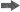 Emailrohith@imrohith.comMobile+91-9494145670 Executive ProfileUnderstanding the technical requirements of enterprise customers and working closely with the internal development teams to guide the direction of our solution for our enterprise customer eco-systemExpertise in managing Software Development Lifecycle (SDLC) right from requirement analysis, documentation (functional specifications, technical design), coding and testing (preparation of test cases along with implementation) to maintenance of proposed applications/ softwareUpdated knowledge by studying state-of-the-art development tools, programming techniques, and computing equipment, participating in educational opportunities, reading professional publications and maintaining personal networksIdentified & analysed defects, questionable functions, errors, inconsistencies in software programs by performing Root Cause Analysis and troubleshooting the same to avoid further escalationImpactful IT Professional with enriched knowledge of managing project management activities, project planning, design, scope definition, estimation, resource administration, process management and compliance with quality standards; ensuring project delivery within time, cost and quality specificationsWorked on several projects gathering experience across designing & developing applications; testing & debugging code; designing interfacesProfessional ExperienceSince Oct’15 with Applied Materials, Bangalore as Software Developer on behalf of Cognizant Solutions CorporationKey Results Areas: Planning, designing, coding, analysing, and conducting test systems for applications; developing and executing unit/ basic/ functional test cases & frameworkDeveloping applications for time-sensitive projects while considering business and system requirements Maintaining project, drafts, ﬁles, codes and scripts in an organised manner that allows other team members to make edits/suggestions/ changesLeading the Software Development Lifecycle right from requirement analysis, documentation (functional specifications, technical design), coding and testing (preparation of test cases along with implementation) to maintenance of proposed applicationsManaging validation & testing for achieving client objective before the deadlineInteracting with the clients for updating them about the status of projectMapping requirements and providing customized software solutions involving finalization of product specifications and selection of appropriate techniques; conducting system study and coordinating with team members for System Design & Integration, Application Maintenance, and so onProviding technical support in the design and development of software applications; assisting in the development of new systems or enhancement of existing systems based on customer requirementsDeveloping and maintaining the products which were built on .Net, HTML 5, CSS 3 and SharePointPreparing dashboards for day-to-day requirements from the high-end managementJul’14- Oct’15 with KEK Innovations IT Pvt. Ltd(OUT OF BUSINESS)., Hyderabad as Junior Software Developer Highlights: Maintain the products which were built on PHP, HTML 5, CSS 3 and CodeigniterDeveloped dashboards for day-to-day requirements from the high-end managementEducation B.Tech.(ECE) from PCET, Nellore, Andhra Pradesh in 2014 with 65.14% 12th from Narayana Junior College, Nellore in 2010 with 77.7% 10th from Narayana Concept School, Nellore in 2008 with 74.33%  Projects ExecutedProject Name: FIBnP (Factory Interface Build and Pricing)Client: Applied Materials India PVT LTD.Period: Since Oct’18Environment: Asp.NET MVC, C#, SQL Server 2012Team Size: 4 Roles: Software Developer, Production Support and TestingDescription: Applied Materials, Inc. is the global leader in materials engineering solutions for the semiconductor, flat panel display and solar photovoltaic (PV) industries. Our technologies help make innovations like smartphones, flat screen TVs and solar panels more affordable and accessible to consumers and businesses around the world. BnP System is an internal application which helps Applied Materials to get the required machine built at Supplier and changes according to customer’s change in requirements. This hold all the information about a product since a draft to shipment.Key Results Areas: Developing and deploying new features requested by the users to the existing systemAnalyzing and managing the issues in production and documenting each issue with respective solution provided in case of new issuePreparing and documenting test cases and their results for each deploymentCreating new/temporary reports per requirement on demandProject Name: PLC (Product Lifecycle From Sopheon)Client: Applied Materials India PVT LTD.Period: Oct’15- Jun’18 Environment: Asp.NET MVC, C#, SQL Server 2012Team Size: 7Roles: Software Developer, Production Support and TestingDescription: Applied Materials, Inc. is the global leader in materials engineering solutions for the semiconductor, flat panel display and solar photovoltaic (PV) industries. Our technologies help make innovations like smartphones, flat screen TVs and solar panels more affordable and accessible to consumers and businesses around the world. PLC system named as ACCOLADE PLC here, which actually was developed by SOPHEON is used for their each product’s R&D.Personal Details   Date of Birth: 2nd February 1994
Languages Known:  English, Hindu, and TeluguAddress: Nellore. 524004 Key Impact AreasSoft Skills Career Timeline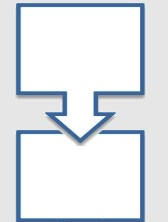 Technical Skills C#.Net, ASP.Net, MVC, Excel VBA, T-SQL and SSIS.Net, PHP, CSS 3, HTML5, JavaScript, jQueryXCode and Xamarin for Android and IOSCore Java, C++, CMicrosoft Visual Studio, Microsoft Office, Adobe Dreamweaver and XCodeMYSQL, SQLOther Projects 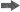 PLC PRA (Product Readiness Assessment)PMP (Profit Management) APPSP2P MEGASTORE (www.p2p-megastore.com)FICNOW (Food In City NOW)Extracurricular Activities Participated in Debate discussions.Stood first in PPT presentation competetion conducted in NBKR Institute of Science and Technology, NelloreHeld a seminar on LIFI Technology in Graduation College.